Colegio Emilia Riquelme. 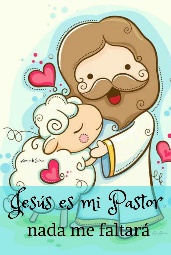 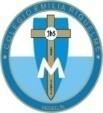 Taller de Tecnología e informática.Grado: TERCERO.Nuestra clase en el horario normal son los MIERCOLES de 8:00 a 9:00 am. Gracias por su apoyo y envió puntual.Un saludo enorme y Dios los guarde.Correo: pbustamante@campus.com.co  (por favor en el asunto del correo escribir nombre apellido y grado. Gracias)Esta clase será virtual por zoom a las 8:00 am. Más adelante les comparto el enlace.Recuerda: (escribir en el cuaderno)Fecha 01 de JULIO 2020Saludo: CANCION.Tema: DESEMPEÑOS DEL TERCER PERIODO.DESEMPEÑOS DEL TERCER PERIODO.Identifico y describo artefactos que se utilizan hoy y que no se empleaban en épocas pasadas.Observo, comparo y analizo los elementos de un artefacto para utilizarlo adecuadamente.Identifico la computadora como artefacto tecnológico para la información y la comunicación, y la utilizo en diferentes actividades.VIDEO SOBRE ARTEFACTOS: https://www.youtube.com/watch?v=fGCipZ8UE1QEXPLICACIÓN POR ZOOM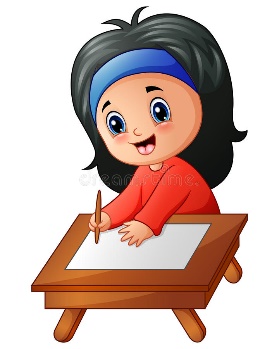 ACTIVIDAD:Después de ver el video escribe un acróstico con la palabra artefacto.Envía tu evidencia al correo con nombre, apellido y grado.